Come learn or refresh your computer skills!Open House: Saturday November 23, 2019, 1:00 – 4:00 pmVenue:MEADE MEMORIAL EPISCOPAL CHURCH322 N. Alfred Street,Alexandria, VA 22314To register call (703) 549-1334 or email: admin@meadechurch.orgInterested in being a volunteer, instructor, or donate? Contact us!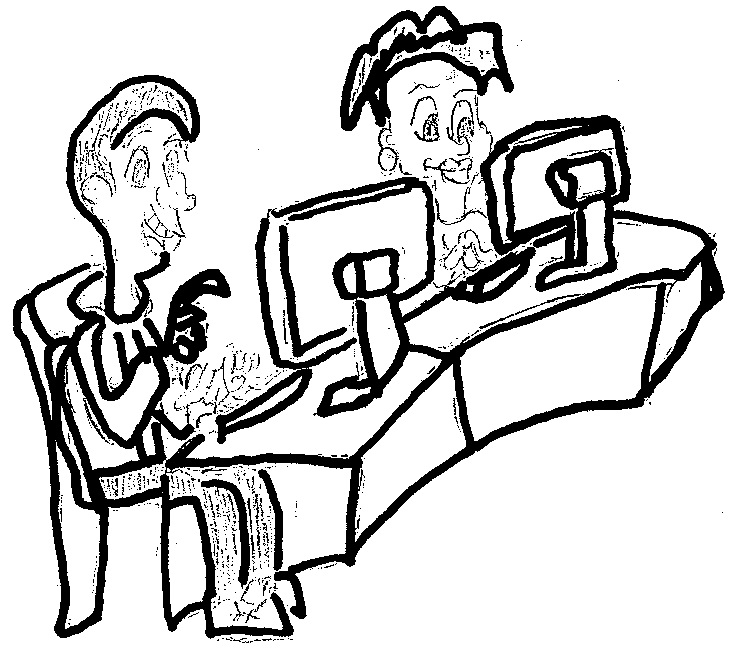 Professional Technology Training Institute (PTTI)Teaching, Tutoring & Serving the Communityhttp://www.meadechurch.org/PTTI/JOB SKILLS:Keyboard TypingResume WritingCreating EmailInternet AccessMicrosoft OfficePEOPLE SOFT SKILLS:CommunicationTeam BuildingListening SkillsCERTIFICATION PREPARATIONS:CompTIA A+CompTIA Network +CompTIA Security +